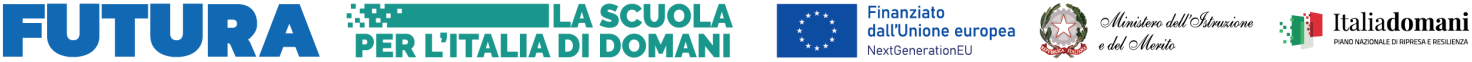 ALLEGATO ADOMANDA DI PARTECIPAZIONE ALLA SELEZIONE DI ESPERTO  PROGETTISTAAL DIRIGENTE SCOLASTICODell’Istituto Comprensivo Statale Campora-AielloVia Delle Ginestre– 87032 Amantea- Campora San Giovannicsic81800b@pec.istruzione.itOggetto: richiesta di partecipazione al bando pubblico per il reclutamento della figura di Progettista tra il personale interno all’IC di Campora-Aielloper la realizzazione delPiano Nazionale di Ripresa e Resilienza Missione 4: Istruzione e Ricerca Componente 1 – Potenziamento dell’offerta dei servizi di istruzione: dagli asili nido alle Università “Piano Scuola 4.0” in attuazione della linea di investimento 3.2 “Scuola 4.0: scuole innovative, cablaggio, nuovi ambienti di apprendimento e laboratori”, finanziato dall’Unione europea – Next Generation EU - D.M. 218/2022.TITOLO PROGETTO: “Innovambienti : tra tecnologia e didattica”.Identificativo progetto :M4C1I3.2-2022-961-P-18746.CUP : I94D22003200006Il/la sottoscritto/a _______________________________________________________Codice fiscale _________________________________ Nato a ___________________________________ il _________________, Residente in _________________________________________ alla via ____________________________________ tel. _________________________ Cell._____________________________________ e-mail ________________________________________PEC ________________________________________________________,Presa visione del Bando di cui all’oggettoCHIEDEAlla S.V. di partecipare alla selezione, in qualità di ESPERTO PROGETTISTA per la realizzazione delle attività relative al progetto di cui all’oggettoA tal fine, DICHIARA, ai sensi degli artt. 46 e 47 del DPR 445 del 28.12.2000, ferma restando, a norma del disposto dell'art. 75, dello stesso D.P.R. n. 445/2000, nel caso di dichiarazione non veritiera, la decadenza dai benefici eventualmente conseguiti e sotto la propria personale responsabilità,Di essere cittadino italiano.Di godere dei diritti politici ovvero _______________________________________________Di non essere a conoscenza di procedimenti penali a suo carico né di essere stato condannato a seguito di procedimenti penali ovvero_________________________________Di non essere stato destituito da pubblico impiego.Di non trovarsi in alcuna posizione di incompatibilità col pubblico impiego.Di essere in possesso dei titoli di studio, dei titoli culturali e delle esperienze professionali indicati nel curriculum vitae allegato.Di impegnarsi a documentare tutta l’attività svolta e ad assolvere i compiti previsti nell’articolato del Bando.Che le informazioni riportate in questa domanda e nell’allegato curriculum vitae sono autentiche.Acconsente ad eventuali controlli che l’Istituto scolastico possa porre in essere.Di essere per l’anno scolastico in corso dipendente dell’IC di Campora-Aiello.Di operare nel rispetto dei regolamenti europei citati in premessa e in particolare del regolamento UE n. 2020/852 del 18 giugno 2020, che definisce gli obiettivi ambientali, tra cui il principio di non arrecare un danno significativo (DNSH, “Do not significant harm”).Di essere in possesso del seguente titolo di studio _____________________________________ conseguito il ________________________ presso ________________________________.Alla presente istanza allegaCurriculum vitae in formato europeo e sotto la forma degli artt. 46 e 47 del DPR 445/2000.Ai sensi dell’art. 38, DPR 445/2000, fotocopia del documento __________________ n. _________________ rilasciato da ___________________________ il ________________.Scheda di autovalutazione sotto la forma degli artt. 46 e 47 del DPR 445/2000 (allegato B)IN FEDELa domanda sarà considerata NON VALIDA qualora priva del documento di identità.